                                                  АвтоионизаторыМодельный ряд ионизаторов, имеющих предназначение создавать нормативный, то есть здоровый микроклимат в границах небольших пространств авто, является одним из вариантов современной климатической техники. Автомобильные озонаторы, очистители, ионизаторы, а иными словами автоионизаторы исключают из структуры воздуха авто всевозможные негативные запахи, летучие химсоединения, пылевые фрагменты, аллергены. Практически все модели оснащены адаптером для функционирования от прикуривателя, ряд устройств способны работать автономно от системы питания посредством батареек.  Все автомобильные ионизаторы обладают чрезвычайной компактностью – малыми размерами; удивительной эргономичностью. Крепление устройств осуществляют в области передней панели авто при помощи липучек, спецдержателей либо подключают их к прикуривателю – в этом случае устройства лишены проводов.   Эффективнейший в применении автомобильный очиститель воздуха помимо своего основного назначения – очищения воздуха ограниченного пространства от концентраций компонентов, опасных для здоровья людей, способствует значительному улучшению самочувствия людей, часами, находящихся за рулем, повышению активности внимания водителя, снижению вероятности дорожно-транспортных происшествий. Подобный эффект является следствием выработки увеличенного содержания отрицательных ионов, так называемых «витаминов воздуха», стимулирующих здоровые процессы в организме людей.   Как правило, водители проводят за рулем авто долгие часы и, если при этом не используют очиститель-ионизатор для автомобиля – это означает, что все люди, находящиеся в салонах подвергаются разрушительному действию положительных ионов, особенно, если они проходят через отопительные системы.  Человек при этом не в состоянии бороться с подавленностью, сонливостью, что создает невероятно опасные ситуации для всех участников дорожного движения, но достаточно приобрести миниатюрный генератор отрицательно заряженных частиц – ионов, разработанный с целевым назначением для автомобильных салонов, все пассажиры будут полностью защищены от опаснейших переутомлений, снижений реактивного внимания, вероятных возможностей ДТП. В дополнение ко всему сказанному – отрицательные ионы способны полностью очищать воздух автосалонов вплоть до мельчайших микрочастиц. Негативные запахи эффективнее всего удаляют фотокаталитические фильтры. Предпочтительно приобретать модели автоионизаторов, оборудованные Нера либо электростатическими фильтрами. Автомобильные ионизаторы – прямая необходимость для любого владельца авто. 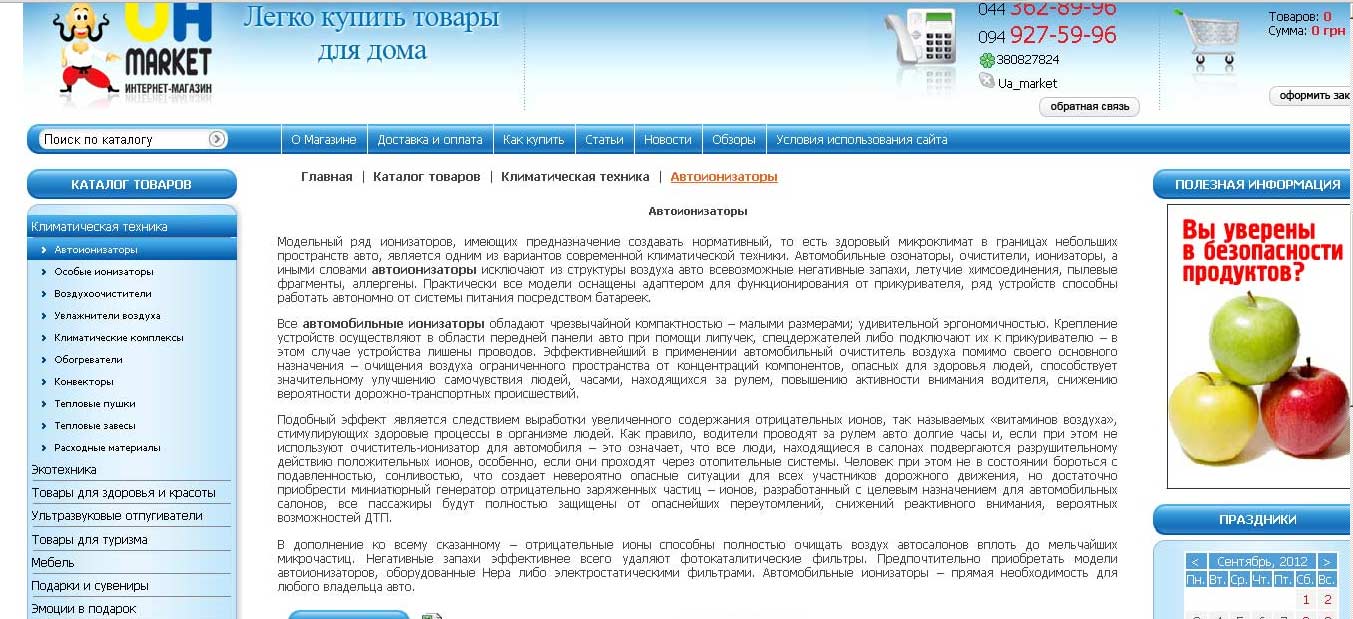 